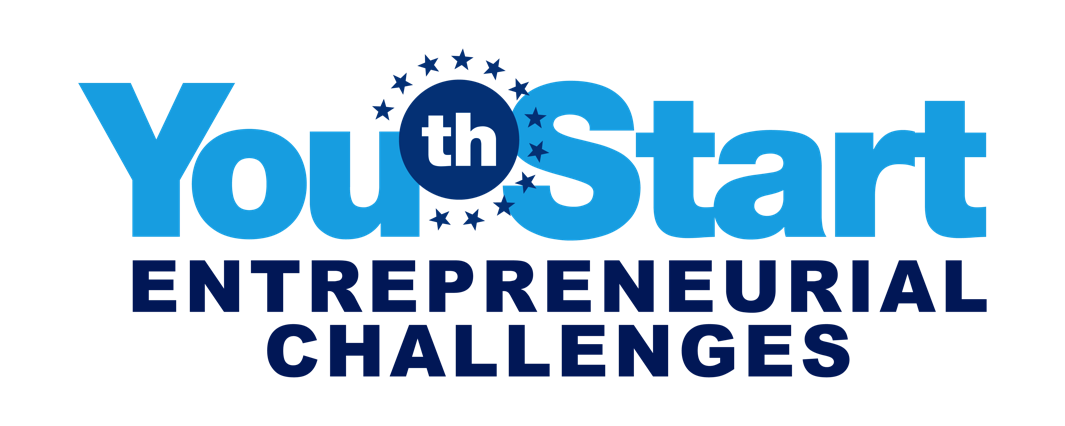 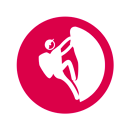 Extreme Challenge B2Sport und Entrepreneurial Spirit
Entrepreneurial CultureMaterialien für Lehrer/innen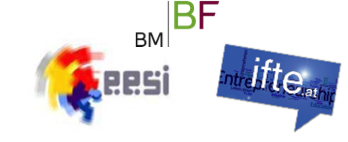 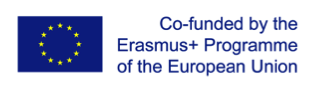 Lehrer/inneninformation Entrepreneurial Spirit TeamspielZusammenhang Sport und Entrepreneurship Education Umgang mit RisikoTrotz eventueller Schwierigkeiten  muss die Sicherheit gewährleistet bleiben. Dabei ist das „Können“ ein ganz wesentliches Kriterium. So wie das Üben und Trainieren ein integrierter Aspekt der sportlichen Betätigung ist, muss auch die praktische Umsetzung des durch Entrepreneurship Education erworbenen Wissens sichergestellt sein.Überwinden von SchwierigkeitenErst durch oftmaliges Üben und Trainieren erlangt man die notwendigen Skills für die Bewältigung von Aufgaben. Leistungsbereitschaft, Risikoeinschätzung und die Fähigkeit, sich durch Rückschläge nicht verunsichern zu lassen, sind Persönlichkeitsmerkmale, die sowohl Sportler/innen als auch Entrepreneure auszeichnen. Bei beiden ist Durchhaltevermögen gefragt.Die Auseinandersetzung mit GrenzenWas kann ich mir zutrauen und wo liegen meine Grenzen? Gibt es eine Möglichkeit, sie zu überwinden? Die Beantwortung dieser Fragen ist sowohl im privaten als auch im beruflichen Leben wichtig. Ein Ziel vor Augen habenIch zeige Eigeninitiative und mache mich auf den Weg. Aktiv zu sein bringt Selbstbewusstsein und macht Spaß. Kreative Lösungen sind für das Erreichen eines Ziels oft  wichtig. Ich bleibe dran, beweise Umsetzungskompetenz und Durchhaltevermögen. Ganz egal, in welchem Bereich dieses Ziel liegt – bei Sportlern in der Bewältigung des gewählten Ziels und in der Entrepreneurship Education in der Definition privater, sozialer oder beruflicher Vorsätze.Veränderung alter StrukturenManche Sportler/innen, z.B. Streetrunners haben eine neue Kultur sportlicher Akrobatik entwickelt, indem sie ihre (Straßen) -umgebung in die Ausführung von bekannten Bewegungen einbezogen haben. Raus aus den Turnhallen mit fixen, beschränkten Zeiten, hin zur Freiheit der Straße. In Anlehnung an Schumpeter bezieht sich Entrepreneurship auch vor allem auf die kreative Zerstörung bestehender Strukturen, um Innovationen hervorzubringen, welche in der Regel durch Neuanordnung bestehender Inhalte erfolgt. Entrepreneurship als Handlungsfeld eines Entrepreneurs gilt inzwischen als erlernbares Denkprinzip, das auch von Managerinnen und Managern erlernt und umgesetzt werden kann. Es gilt das Motto:Altes auf neue Weise tunParcoursläufer verwenden ‚alte‘ Techniken wie Saltos und andere bekannte Bewegungsabläufe und transferieren sie in einen neuen ‚Kontext‘, die Straße; damit schaffen sie mit bereits existierenden Mitteln neue Ansätze - das geschieht auch in der Entrepreneurship Education.Etwas mit Leidenschaft betreibenFür Prof. Dubs, emeritierter Professor der Wirtschaftsuniversität St. Gallen, ist Leidenschaft ein wesentliches Merkmal des Entrepreneurial Spirits. Entrepreneure brennen für ihre Idee und verfolgen sie beharrlich. Auch hier gibt es Überschneidungen mit den Sportler/innen.Folgende Zitate untermauern den Zugang zu Entrepreneurship:„Der Entrepreneur ist jemand, der Chancen sieht und genügend Selbstvertrauen hat, Risiken einzugehen und etwas aufzubauen. Ohne dabei um Erlaubnis zu fragen“. (Arnaud Mourot ) (Quelle: http://www.krauthammer.com/de/articles/was-macht-einen-entrepreneur-aus)„Ob eine Sache gelingt, erfährst du nicht, wenn du darüber nachdenkst, sondern wenn du es ausprobierst.“ (unbekannt)  (Quelle: http://www.hetgens.de/seite3.htm)„Erfolg ist meistens eine Summe von Kleinigkeiten.“ (Unbekannt) (Quelle: http://www.aphorismen.de/zitat/51421)„Das Geheimnis des Erfolges kennen nur jene, die einmal Misserfolg gehabt haben.“
(Antoine de Saint-Exupéry) (Quelle: http://motivation-umsetzung-erfolg.de)„Entrepreneurs are made, not born“ (Scott Shane) (Quelle:https://www.entrepreneur.com/article/228273)„Entrepreneure sagen die Zukunft nicht voraus, sondern gestalten sie“ (Arne Tensfeldt) (Quelle: http://www.askensio.de)“I missed more than 9,000 shots in my career. 26 times I was trusted to take the game winning shot and missed. I´ve failed over and over and over in my life. And that is, why I succeed.“(Michael Jordan)“I can accept failure. Everyone fails at something. But I cannot accept trying again. Some people want it to happen, some wish it would happen, some make it happen.” (Michael Jordan)“You miss 100% of the shots you don´t take“(Wayne Gretzky)Spielanleitung Laufspiel (Worksheet 1)Ihr seid in euer Team eingeteilt. Gemeinsam löst ihr die Extreme Challenge! Euer Ziel ist es, die richtigen Wörter bzw. Satzteile (Achtung: Sie müssen komplett ident sein) zu finden und einen vollständigen Satz in der richtigen Reihenfolge zu bilden und sie unten in der Tabelle einzutragen. Nur wenn ihr alle gemeinsam mit der ausgefüllten Tabelle ans Ziel kommt, zählt das Ergebnis! Gewonnen hat das Team, das den Lösungssatz oder die meisten Begriffe davon in der vorgegebenen Zeit findet. Nun zieht ihr als Team einen Begriff, den ihr an die erste Stelle Eurer Tabelle eintragt. Eure Aufgabe ist es nun, jenes Begriffsblatt zu finden, wo euer Begriff, Satzteillinks oben unterstrichen steht. Habt ihr das Begriffsblatt gefunden, tragt jenen Begriff/Satzteil, der neben eurem Begriff rechts in der gleichen Zeile steht, an zweiter Stelle in die Tabelle für den Lösungssatz ein. Achtet bei den Begriffen auf eine komplett idente Schreibweise.Jetzt müsst ihr das Begriffsblatt finden, wo euer zweiter Begriff/Satzteilirgendwo auf der linken Seite steht. Der Begriff/Satzteil rechts in der gleichen Zeile ist euer nächstes Ziel. Tragt es in die dritte Zeile der Tabelle mit dem Lösungssatz ein und sucht das dazugehörige Begriffsblatt mit dem neuen Zielbegriff, das irgendwo auf der linken Seite stehen muss.Das Spiel ist dann zu Ende, wenn der gefundene Begriff/Satzteil auf eurem letzten Begriffsblatt unterstrichen rechts unten steht. Die maximale Spieldauer ist 30 Minuten. 1234Tabelle für den Lösungssatz:5Infoblatt für Lehrer/innen für die ZielformulierungZiele setzen und formulierenOhne Ziele gibt es weder beruflich noch privat Orientierung. Sie spielen deshalb in allenSituationen eine zentrale Rolle, denn nur mit klaren Zielen lässt sich beurteilen, ob dieeigene Handlungsweise effektiv ist und wie sie zu beurteilen ist. Aus diesem Grund stellensich nur mit Zielen Motivation und Erfolgserlebnisse ein.Ziele sollten nach der so genannten SMART-Formel formuliert werden, indem sie folgendeEigenschaften haben:S:	Sie sollten möglichst spezifisch sein, also so genau wie möglich das benennen, was die Schüler/innen erreichen wollen.M:	Sie sollten möglichst messbar sein; das bedeutet, dass die Schüler/innen an einer konkreten Zahl oder einem konkretes Ereignis erkennen können, dass sie Ihr Ziel vollständig oder zu einem gewissen Grad erreicht haben.A:	Sie sollten anspruchsvoll sein; Ziele, die sich ohne Anstrengung erreichen lassen,bringen sie wahrscheinlich nicht weiter.R:	Sie sollten dennoch realistisch sein; es nutzt nichts, sich Ziele zu setzen, die nicht erreichbar sind – auch mit größter Anstrengung nicht; erstens werden sie diese nichterreichen, zweitens sind sie dann frustriert.T:	Sie sollten terminisierbar sein; das heißt, sie legen mit den Zielen fest, bis wann sie diese erreicht haben wollen.Mittelfristige und langfristige Ziele können – und sollten – für den persönlichen Bereich formuliert werden. Beide haben auch viel miteinander zu tun und sollten aufeinander abgestimmt sein. Wichtig ist, dass die Prioritäten richtig verteilt sind und die Ziele ausgewogen sind. Sie sollten Aspekte wie Gesundheit, Familie, Freundschaften, und Fortbildung umfassen.Solche Ziele können und sollten für den Alltag herunter gebrochen werden. . (Worksheet 2)Individuelle Zielvereinbarung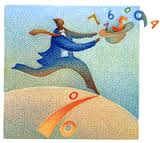 Metaziel: Was möchte ich erreichen?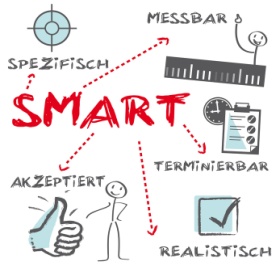 Ziel und Aktivitäten: nach der SMART FormelWer kann mich dabei unterstützen?Zeitleiste:Start			nach 2 Monaten		nach 4 Monaten			Ziel. (Worksheet 3)Feedbackstern für die Extreme Challenge: SportKOPIERVORLAGE. (Worksheet 4)Kopiervorlage für die Evaluation: Feedbackstern für die Extreme Challenge: (für spätere Einsätze als Kopiervorlage – doppelt)FEEDBACK-STERN FORMULAR FÜR EVALUATION DER EXTREME CHALLENGEWorksheet 5 Self-AssessmentWorksheet 6End of Unit Wrap-UpGlaubst du, dass sich nach der Extreme Challenge, deine Fähigkeiten verbessert haben. Wenn ja, warum: Wenn nein, warum nicht: Nenne und erkläe es an Hand von 3 BeispielenKannst du irgendetwas von der Extreme Challenge in dein tägliches Leben übernehmen? Was könnte es sein? Erkläre, was und wie du es übernehmen könntest.Welche Aspekte der Extreme Challenge fandest du schwierig, welche leicht? Erkläre es an Hand von Beispielen.Überlege, ob es nach Beendigung der Challenge etwas gibt, was du noch wissen möchtest, bzw was dich neugierig gemacht hat. Beschreibe es an Hand von BeispielenThemaSport und Entrepreneurial Spirit Sport und Entrepreneurial Spirit Sport und Entrepreneurial Spirit Sport und Entrepreneurial Spirit NiveauB2Dauer4 -8 EinheitenBeschreibungIn einem sportlichen Laufspiel müssen Begriffe bzw. Satzteile gesucht werden, die sinnvolle Sätze ergeben. In diesen wird inhaltlich der Zusammenhang zwischen Sport und Entrepreneurship-Education dargestellt. In einer Reflexionssphase mit dem Lehrer/der Lehrerin werden die Zusammenhänge (siehe Beiblatt „ Zusammenhang Sport und Entrepreneurship Education“) bewusst gemacht. Danach sollen sich die Schüler/innen innerhalb ca. einer Woche ein persönliches Ziel aus dem Sportbereich bzw. bestimmte sportliche Kompetenzen überlegen, die sie im nächsten Semester erreichen wollen und Wege, wie sie sie erreichen können. Mit Hilfe des SMART-Zielblattes (SMART steht für spezifisch, messbar, attraktiv, realistisch, terminisierbar) werden das Ziel und die wichtigsten Schritte dazu schriftlich festgehalten. Am Ende des Semesters reflektiert der Schüler/die Schülerin gemeinsam mit der Lehrkraft, ob und wie das Ziel erreicht wurde. Mit Hilfe eines Fragebogens wird der Prozess evaluiert.In einem sportlichen Laufspiel müssen Begriffe bzw. Satzteile gesucht werden, die sinnvolle Sätze ergeben. In diesen wird inhaltlich der Zusammenhang zwischen Sport und Entrepreneurship-Education dargestellt. In einer Reflexionssphase mit dem Lehrer/der Lehrerin werden die Zusammenhänge (siehe Beiblatt „ Zusammenhang Sport und Entrepreneurship Education“) bewusst gemacht. Danach sollen sich die Schüler/innen innerhalb ca. einer Woche ein persönliches Ziel aus dem Sportbereich bzw. bestimmte sportliche Kompetenzen überlegen, die sie im nächsten Semester erreichen wollen und Wege, wie sie sie erreichen können. Mit Hilfe des SMART-Zielblattes (SMART steht für spezifisch, messbar, attraktiv, realistisch, terminisierbar) werden das Ziel und die wichtigsten Schritte dazu schriftlich festgehalten. Am Ende des Semesters reflektiert der Schüler/die Schülerin gemeinsam mit der Lehrkraft, ob und wie das Ziel erreicht wurde. Mit Hilfe eines Fragebogens wird der Prozess evaluiert.In einem sportlichen Laufspiel müssen Begriffe bzw. Satzteile gesucht werden, die sinnvolle Sätze ergeben. In diesen wird inhaltlich der Zusammenhang zwischen Sport und Entrepreneurship-Education dargestellt. In einer Reflexionssphase mit dem Lehrer/der Lehrerin werden die Zusammenhänge (siehe Beiblatt „ Zusammenhang Sport und Entrepreneurship Education“) bewusst gemacht. Danach sollen sich die Schüler/innen innerhalb ca. einer Woche ein persönliches Ziel aus dem Sportbereich bzw. bestimmte sportliche Kompetenzen überlegen, die sie im nächsten Semester erreichen wollen und Wege, wie sie sie erreichen können. Mit Hilfe des SMART-Zielblattes (SMART steht für spezifisch, messbar, attraktiv, realistisch, terminisierbar) werden das Ziel und die wichtigsten Schritte dazu schriftlich festgehalten. Am Ende des Semesters reflektiert der Schüler/die Schülerin gemeinsam mit der Lehrkraft, ob und wie das Ziel erreicht wurde. Mit Hilfe eines Fragebogens wird der Prozess evaluiert.In einem sportlichen Laufspiel müssen Begriffe bzw. Satzteile gesucht werden, die sinnvolle Sätze ergeben. In diesen wird inhaltlich der Zusammenhang zwischen Sport und Entrepreneurship-Education dargestellt. In einer Reflexionssphase mit dem Lehrer/der Lehrerin werden die Zusammenhänge (siehe Beiblatt „ Zusammenhang Sport und Entrepreneurship Education“) bewusst gemacht. Danach sollen sich die Schüler/innen innerhalb ca. einer Woche ein persönliches Ziel aus dem Sportbereich bzw. bestimmte sportliche Kompetenzen überlegen, die sie im nächsten Semester erreichen wollen und Wege, wie sie sie erreichen können. Mit Hilfe des SMART-Zielblattes (SMART steht für spezifisch, messbar, attraktiv, realistisch, terminisierbar) werden das Ziel und die wichtigsten Schritte dazu schriftlich festgehalten. Am Ende des Semesters reflektiert der Schüler/die Schülerin gemeinsam mit der Lehrkraft, ob und wie das Ziel erreicht wurde. Mit Hilfe eines Fragebogens wird der Prozess evaluiert.Entrepreneurship- KompetenzenIdeen entwickeln – Haltung entwickeln:Ich kann meine Stärken und Schwächen identifizieren und verfolge beharrlich meine Ziele. Dabei kann ich mögliche Schwierigkeiten überwinden und übernehme die Verantwortung.Ideen umsetzen – organisieren: Ich kann Ziele planen, Arbeitspakete für die Umsetzung entwickeln und ein Projekt durchführen. Ideen umsetzen – Miteinander arbeiten: Ich kann entsprechende Strategien entwickeln, um mit schwierigen Situationen – bei der Zusammenarbeit – umzugehen.  Ich kann mich mit anderen vernetzen und Kooperationen überlegen.Ideen entwickeln – Haltung entwickeln:Ich kann meine Stärken und Schwächen identifizieren und verfolge beharrlich meine Ziele. Dabei kann ich mögliche Schwierigkeiten überwinden und übernehme die Verantwortung.Ideen umsetzen – organisieren: Ich kann Ziele planen, Arbeitspakete für die Umsetzung entwickeln und ein Projekt durchführen. Ideen umsetzen – Miteinander arbeiten: Ich kann entsprechende Strategien entwickeln, um mit schwierigen Situationen – bei der Zusammenarbeit – umzugehen.  Ich kann mich mit anderen vernetzen und Kooperationen überlegen.Ideen entwickeln – Haltung entwickeln:Ich kann meine Stärken und Schwächen identifizieren und verfolge beharrlich meine Ziele. Dabei kann ich mögliche Schwierigkeiten überwinden und übernehme die Verantwortung.Ideen umsetzen – organisieren: Ich kann Ziele planen, Arbeitspakete für die Umsetzung entwickeln und ein Projekt durchführen. Ideen umsetzen – Miteinander arbeiten: Ich kann entsprechende Strategien entwickeln, um mit schwierigen Situationen – bei der Zusammenarbeit – umzugehen.  Ich kann mich mit anderen vernetzen und Kooperationen überlegen.Ideen entwickeln – Haltung entwickeln:Ich kann meine Stärken und Schwächen identifizieren und verfolge beharrlich meine Ziele. Dabei kann ich mögliche Schwierigkeiten überwinden und übernehme die Verantwortung.Ideen umsetzen – organisieren: Ich kann Ziele planen, Arbeitspakete für die Umsetzung entwickeln und ein Projekt durchführen. Ideen umsetzen – Miteinander arbeiten: Ich kann entsprechende Strategien entwickeln, um mit schwierigen Situationen – bei der Zusammenarbeit – umzugehen.  Ich kann mich mit anderen vernetzen und Kooperationen überlegen.SprachkompetenzIch kann ein Metaziel für mich festlegen, indem ich die SMART-Regeln anwendeIch kann ein Metaziel für mich festlegen, indem ich die SMART-Regeln anwendeIch kann ein Metaziel für mich festlegen, indem ich die SMART-Regeln anwendeIch kann ein Metaziel für mich festlegen, indem ich die SMART-Regeln anwendeWortschatz (auf Lernplakaten)SpezifischMessbarattraktivrealistischterminisierbarMetazielSpezifischMessbarattraktivrealistischterminisierbarMetazielSpezifischMessbarattraktivrealistischterminisierbarMetazielSpezifischMessbarattraktivrealistischterminisierbarMetazielKompetenz-CheckAusfüllen des persönlichen Zielformulars anhand der SMART-KriterienSelbsteinschätzung: Nach der aktiven Phase (ca. 3 Monate – 1 Semester) Selbsteinschätzung, inwieweit die definierten Ziele  mit Hilfe eines Feedback-Formulars erreicht wurdenFremdeinschätzung durch die Lehrperson: Individuelles Evaluierungsgespräch mit LehrpersonAusfüllen des persönlichen Zielformulars anhand der SMART-KriterienSelbsteinschätzung: Nach der aktiven Phase (ca. 3 Monate – 1 Semester) Selbsteinschätzung, inwieweit die definierten Ziele  mit Hilfe eines Feedback-Formulars erreicht wurdenFremdeinschätzung durch die Lehrperson: Individuelles Evaluierungsgespräch mit LehrpersonAusfüllen des persönlichen Zielformulars anhand der SMART-KriterienSelbsteinschätzung: Nach der aktiven Phase (ca. 3 Monate – 1 Semester) Selbsteinschätzung, inwieweit die definierten Ziele  mit Hilfe eines Feedback-Formulars erreicht wurdenFremdeinschätzung durch die Lehrperson: Individuelles Evaluierungsgespräch mit LehrpersonAusfüllen des persönlichen Zielformulars anhand der SMART-KriterienSelbsteinschätzung: Nach der aktiven Phase (ca. 3 Monate – 1 Semester) Selbsteinschätzung, inwieweit die definierten Ziele  mit Hilfe eines Feedback-Formulars erreicht wurdenFremdeinschätzung durch die Lehrperson: Individuelles Evaluierungsgespräch mit LehrpersonEingangs-voraussetzungenKenntnis, was genau Entrepreneurship Education bedeutet. Kenntnis des „Trio-Modells“Kenntnis, was genau Entrepreneurship Education bedeutet. Kenntnis des „Trio-Modells“Kenntnis, was genau Entrepreneurship Education bedeutet. Kenntnis des „Trio-Modells“Kenntnis, was genau Entrepreneurship Education bedeutet. Kenntnis des „Trio-Modells“VorbereitungBegriffsblätter ausdrucken, eventuell laminieren und in einem abgegrenzten Gebiet (Schulgarten, Schulgebäude, Sportplatz, naher Wald, etc.) positionieren.Kopieren der Spielanleitung samt Raster mit den Lösungsbegriffen für die Teams.Ausdrucken des Demobeispiels bzw. Plakat organisierenAusdrucken der SMART-ZielblätterKenntnisse der Zielformulierung anhand der SMART.KriterienBegriffsblätter ausdrucken, eventuell laminieren und in einem abgegrenzten Gebiet (Schulgarten, Schulgebäude, Sportplatz, naher Wald, etc.) positionieren.Kopieren der Spielanleitung samt Raster mit den Lösungsbegriffen für die Teams.Ausdrucken des Demobeispiels bzw. Plakat organisierenAusdrucken der SMART-ZielblätterKenntnisse der Zielformulierung anhand der SMART.KriterienBegriffsblätter ausdrucken, eventuell laminieren und in einem abgegrenzten Gebiet (Schulgarten, Schulgebäude, Sportplatz, naher Wald, etc.) positionieren.Kopieren der Spielanleitung samt Raster mit den Lösungsbegriffen für die Teams.Ausdrucken des Demobeispiels bzw. Plakat organisierenAusdrucken der SMART-ZielblätterKenntnisse der Zielformulierung anhand der SMART.KriterienBegriffsblätter ausdrucken, eventuell laminieren und in einem abgegrenzten Gebiet (Schulgarten, Schulgebäude, Sportplatz, naher Wald, etc.) positionieren.Kopieren der Spielanleitung samt Raster mit den Lösungsbegriffen für die Teams.Ausdrucken des Demobeispiels bzw. Plakat organisierenAusdrucken der SMART-ZielblätterKenntnisse der Zielformulierung anhand der SMART.KriterienDurchführungDetailinfo siehe auch „Lehrerinformation Entrepreneurial Spirit Teamspiel“Arbeitsschritt 1 / Erklärung des LaufspielsTeambildung in 2er bis 4er Gruppen Austeilen der Spielanleitung (Worksheet 1)Erklärung des Teamspiels anhand des Demo-Plakates)Regeln bekanntgebenArbeitsschritt 2 / Durchführung des LaufspielsArbeitsschritt 3 / Reflexion des LaufspielsDiskussion über die 8 Lösungssätze, die den Zusammenhang zwischen Entrepreneurship Education und Sport zum Inhalt haben (Worksheet 1)Gemeinsame Reflexion mit Hilfe des Evaluierungsblattes über die Spielstrategie der einzelnen TeamsArbeitsschritt 4 / persönliche ZieldefinitionAusteilen des SMART-Zielblattes für die individuellen Ziele für ein Semester (Worksheet 2) Kurze Besprechung des SMART-ZielmodellsFormulierung der Ziele ( 1 Woche Zeit)Beratung durch den Sportlehrer/ die Sportlehrerin (nach 1 Woche)Arbeitsschritt 5 / Selbst- und FremdeinschätzungSelbstevaluation der erreichten Ziele mit Hilfe des Evaluierungsformulars (Worksheets 3 + 4)Fremdeinschätzung: Gespräch mit dem Sportlehrer/der Sportlehrerin über persönliche Erkenntnisse (Worksheets 3 + 4)Arbeitsschritt 6 / Ende der Einheit Selbsteinschätzung (Worksheet 5)Schüler/innen beurteilen selbst ihre Entrepreneurship-Kompetenzen. Jeder Satz wird durchgelesen und Schüler/innen sollen genügend Zeit haben, um sich selbst richtig zu beurteilen. Bei manchen Sätzen kann es notwendig sein, ein Beispiel zu geben um den Satz zu verdeutlichen.Nach Ausfüllen der Fragebögen diese entweder einsammeln oder für eine Klassendiskussion verwenden.Arbeitsschritt 7 / Reflexionsphase (Worksheet 6)kann einzeln oder zu zweit gemacht werdenjede Frage wird in der Klasse vorgelesen, Schüler/innen sollen genug Zeit haben um ihre Antworten zu formulierenDieses Arbeitsblatt kann für die Abschlussdiskussion verwendet werdenDetailinfo siehe auch „Lehrerinformation Entrepreneurial Spirit Teamspiel“Arbeitsschritt 1 / Erklärung des LaufspielsTeambildung in 2er bis 4er Gruppen Austeilen der Spielanleitung (Worksheet 1)Erklärung des Teamspiels anhand des Demo-Plakates)Regeln bekanntgebenArbeitsschritt 2 / Durchführung des LaufspielsArbeitsschritt 3 / Reflexion des LaufspielsDiskussion über die 8 Lösungssätze, die den Zusammenhang zwischen Entrepreneurship Education und Sport zum Inhalt haben (Worksheet 1)Gemeinsame Reflexion mit Hilfe des Evaluierungsblattes über die Spielstrategie der einzelnen TeamsArbeitsschritt 4 / persönliche ZieldefinitionAusteilen des SMART-Zielblattes für die individuellen Ziele für ein Semester (Worksheet 2) Kurze Besprechung des SMART-ZielmodellsFormulierung der Ziele ( 1 Woche Zeit)Beratung durch den Sportlehrer/ die Sportlehrerin (nach 1 Woche)Arbeitsschritt 5 / Selbst- und FremdeinschätzungSelbstevaluation der erreichten Ziele mit Hilfe des Evaluierungsformulars (Worksheets 3 + 4)Fremdeinschätzung: Gespräch mit dem Sportlehrer/der Sportlehrerin über persönliche Erkenntnisse (Worksheets 3 + 4)Arbeitsschritt 6 / Ende der Einheit Selbsteinschätzung (Worksheet 5)Schüler/innen beurteilen selbst ihre Entrepreneurship-Kompetenzen. Jeder Satz wird durchgelesen und Schüler/innen sollen genügend Zeit haben, um sich selbst richtig zu beurteilen. Bei manchen Sätzen kann es notwendig sein, ein Beispiel zu geben um den Satz zu verdeutlichen.Nach Ausfüllen der Fragebögen diese entweder einsammeln oder für eine Klassendiskussion verwenden.Arbeitsschritt 7 / Reflexionsphase (Worksheet 6)kann einzeln oder zu zweit gemacht werdenjede Frage wird in der Klasse vorgelesen, Schüler/innen sollen genug Zeit haben um ihre Antworten zu formulierenDieses Arbeitsblatt kann für die Abschlussdiskussion verwendet werdenDetailinfo siehe auch „Lehrerinformation Entrepreneurial Spirit Teamspiel“Arbeitsschritt 1 / Erklärung des LaufspielsTeambildung in 2er bis 4er Gruppen Austeilen der Spielanleitung (Worksheet 1)Erklärung des Teamspiels anhand des Demo-Plakates)Regeln bekanntgebenArbeitsschritt 2 / Durchführung des LaufspielsArbeitsschritt 3 / Reflexion des LaufspielsDiskussion über die 8 Lösungssätze, die den Zusammenhang zwischen Entrepreneurship Education und Sport zum Inhalt haben (Worksheet 1)Gemeinsame Reflexion mit Hilfe des Evaluierungsblattes über die Spielstrategie der einzelnen TeamsArbeitsschritt 4 / persönliche ZieldefinitionAusteilen des SMART-Zielblattes für die individuellen Ziele für ein Semester (Worksheet 2) Kurze Besprechung des SMART-ZielmodellsFormulierung der Ziele ( 1 Woche Zeit)Beratung durch den Sportlehrer/ die Sportlehrerin (nach 1 Woche)Arbeitsschritt 5 / Selbst- und FremdeinschätzungSelbstevaluation der erreichten Ziele mit Hilfe des Evaluierungsformulars (Worksheets 3 + 4)Fremdeinschätzung: Gespräch mit dem Sportlehrer/der Sportlehrerin über persönliche Erkenntnisse (Worksheets 3 + 4)Arbeitsschritt 6 / Ende der Einheit Selbsteinschätzung (Worksheet 5)Schüler/innen beurteilen selbst ihre Entrepreneurship-Kompetenzen. Jeder Satz wird durchgelesen und Schüler/innen sollen genügend Zeit haben, um sich selbst richtig zu beurteilen. Bei manchen Sätzen kann es notwendig sein, ein Beispiel zu geben um den Satz zu verdeutlichen.Nach Ausfüllen der Fragebögen diese entweder einsammeln oder für eine Klassendiskussion verwenden.Arbeitsschritt 7 / Reflexionsphase (Worksheet 6)kann einzeln oder zu zweit gemacht werdenjede Frage wird in der Klasse vorgelesen, Schüler/innen sollen genug Zeit haben um ihre Antworten zu formulierenDieses Arbeitsblatt kann für die Abschlussdiskussion verwendet werdenDetailinfo siehe auch „Lehrerinformation Entrepreneurial Spirit Teamspiel“Arbeitsschritt 1 / Erklärung des LaufspielsTeambildung in 2er bis 4er Gruppen Austeilen der Spielanleitung (Worksheet 1)Erklärung des Teamspiels anhand des Demo-Plakates)Regeln bekanntgebenArbeitsschritt 2 / Durchführung des LaufspielsArbeitsschritt 3 / Reflexion des LaufspielsDiskussion über die 8 Lösungssätze, die den Zusammenhang zwischen Entrepreneurship Education und Sport zum Inhalt haben (Worksheet 1)Gemeinsame Reflexion mit Hilfe des Evaluierungsblattes über die Spielstrategie der einzelnen TeamsArbeitsschritt 4 / persönliche ZieldefinitionAusteilen des SMART-Zielblattes für die individuellen Ziele für ein Semester (Worksheet 2) Kurze Besprechung des SMART-ZielmodellsFormulierung der Ziele ( 1 Woche Zeit)Beratung durch den Sportlehrer/ die Sportlehrerin (nach 1 Woche)Arbeitsschritt 5 / Selbst- und FremdeinschätzungSelbstevaluation der erreichten Ziele mit Hilfe des Evaluierungsformulars (Worksheets 3 + 4)Fremdeinschätzung: Gespräch mit dem Sportlehrer/der Sportlehrerin über persönliche Erkenntnisse (Worksheets 3 + 4)Arbeitsschritt 6 / Ende der Einheit Selbsteinschätzung (Worksheet 5)Schüler/innen beurteilen selbst ihre Entrepreneurship-Kompetenzen. Jeder Satz wird durchgelesen und Schüler/innen sollen genügend Zeit haben, um sich selbst richtig zu beurteilen. Bei manchen Sätzen kann es notwendig sein, ein Beispiel zu geben um den Satz zu verdeutlichen.Nach Ausfüllen der Fragebögen diese entweder einsammeln oder für eine Klassendiskussion verwenden.Arbeitsschritt 7 / Reflexionsphase (Worksheet 6)kann einzeln oder zu zweit gemacht werdenjede Frage wird in der Klasse vorgelesen, Schüler/innen sollen genug Zeit haben um ihre Antworten zu formulierenDieses Arbeitsblatt kann für die Abschlussdiskussion verwendet werdenLinkliste www.ifte.atwww.eesi-impulszentrum.at (Film)www.bewegungserziehung.atwww.bewegung.ac.atwww.ifte.atwww.eesi-impulszentrum.at (Film)www.bewegungserziehung.atwww.bewegung.ac.atwww.ifte.atwww.eesi-impulszentrum.at (Film)www.bewegungserziehung.atwww.bewegung.ac.atwww.ifte.atwww.eesi-impulszentrum.at (Film)www.bewegungserziehung.atwww.bewegung.ac.atAutor/innen Erika Hammerl, Chadwick WilliamsJohannes Lindner/Eva Jambor (Hrsg.)Erika Hammerl, Chadwick WilliamsJohannes Lindner/Eva Jambor (Hrsg.)Erika Hammerl, Chadwick WilliamsJohannes Lindner/Eva Jambor (Hrsg.)Erika Hammerl, Chadwick WilliamsJohannes Lindner/Eva Jambor (Hrsg.)Redaktion / ÜbersetzungZielKooperationsförderung und Teamarbeit, Schulung des strategischen Denkens, Auseinandersetzung mit dem Zusammenhang Entrepreneurship Education und Sport. Einstieg für die persönliche Zieleformulierung.Teilnehmer/innenAb 16 bis 32 PersonenDauer1 Doppelstunde: Erklärung des Systems, danach ca. 30 Minuten Laufspiel, danach Reflexion und Aufarbeitung. Kann nach Bedarf auch länger dauern, hängt von der Größe des Gebietes ab, in dem die Kärtchen positioniert werden.Kann als indoor und outdoor Spiel angewandt werden.VorbereitungBegriffsblätter ausdrucken, eventuell laminieren und in einem abgegrenzten Gebiet (Schulgarten, Schulgebäude, Sportplatz, naher Wald, etc.) positionieren.Kopieren der Spielanleitung (8 Teams) samt Tabelle für den Lösungssatz für die Teams.Kärtchen mit dem ersten Begriff, links oben unterstrichen, vorbereiten, den die Teams ziehen. (Damit haben sie jenes Wort für die erste Zeile der Tabelle.)DurchführungArbeitsschritt 1 / Erklärung des Entrepreneurial Spirit TeamspielsDie Gruppe wird in Teams von 2-4 Personen eingeteilt. Die Spielanleitung wird ausgeteilt. Jede Gruppe erhält eine Anleitung, in der das System schriftlich zum Nachlesen festgehalten und darunter die Tabelle für den Lösungssatz abgebildet ist. (Worksheet 1)Mit Hilfe des Plakates kann das System des Spiels erklärt werden. Dabei steht der Lösungssatz am Ende des Plakates. Jedes Team zieht nun einen Begriff aus den vorbereiteten Kärtchen, der in die erste Zeile der Tabelle eingetragen wird. Die Gruppe wird über die Spielregeln aufgeklärt. Diese können von der Gruppe bestimmt werden: z.B. Handy erlaubt, nicht erlaubt, etc.Arbeitsschritt 2 / Durchführung des TeamspielsMaximale Dauer: 30 MinutenArbeitsschritt 3 / Reflexion des TeamspielsDiskussion und Reflexion über die 8 Lösungssätze, die den Zusammenhang zwischen Entrepreneurship Education und Sport zum Inhalt haben. Dies können auch Fragen an den Teamleiter/ die Teamleiterin sein. (Worksheet 1)Gemeinsame Reflexion über die Spielstrategie der einzelnen TeamsWelche Strategie wurde angewandt? Wie hat die Zusammenarbeit funktioniert?Hat jemand die Leitung übernommen, wenn ja: inwiefern? Wenn nein: weshalb nicht?Mit welcher Motivation ist an die Aufgabe herangegangen worden? Was war motivationsfördernd? Gab es Einbrüche? Wann?Sind „verbotene Mittel“ eingesetzt“ worden? Wenn ja, wann?Gab es eine Zusammenarbeit mit anderen Teams? Weshalb ja: weshalb? Wenn nein: weshalb nicht?Welchen Zusammenhang gibt es zu Entrepreneurship Education?Eigene IdeenArbeitsschritt 4 / persönliche ZieldefinitionAusteilen des Zielblattes für die individuellen Ziele für ein Semester  (Worksheet 2)Kurze Erklärung das SMART-ZielmodellsFormulierung der persönlichen Ziele (Die Schüler/innen haben 1 Woche Zeit)Vorstellung der persönlichen Ziele und Beratung durch den Sportlehrer/die Sportlehrerin nach einer WocheArbeitsschritt 5 / Selbst- und Fremdeinschätzung (Worksheets 3 + 4)Selbstevaluation der erreichten Ziele mit Hilfe des Evaluierungsformulars (Worksheets 3 + 4)Fremdeinschätzung: Gespräch mit dem Sportlehrer/der Sportlehrerin über persönliche Erkenntnisse (Worksheets 3 + 4)Arbeitsschritt 6 / Ende der Einheit Selbsteinschätzung (Worksheet 5)Schüler/innen beurteilen selbst ihre Entrepreneurship-Kompetenzen. Jeder Satz wird durchgelesen und Schüler/innen sollen genügend Zeit haben, um sich selbst richtig zu beurteilen. Bei manchen Sätzen kann es notwendig sein, ein Beispiel zu geben um den Satz zu verdeutlichen.Nach Ausfüllen der Fragebögen diese entweder einsammeln oder für eine Klassendiskussion verwenden.Arbeitsschritt 7 / Reflexionsphase (Worksheet 6)kann einzeln oder zu zweit gemacht werdenjede Frage wird in der Klasse vorgelesen, Schüler/innen sollen genug Zeit haben um ihre Antworten zu formulierenDieses Arbeitsblatt kann für die Abschlussdiskussion verwendet werdenDie Arbeitsschritte 6 und 7 sind als weitere Evaluationsmöglichkeit zu verstehen.fürName:Klasse/SchuljahrSSpezifischWie will ich es erreichen?MMessbarWie merke ich den Erfolg?AAttraktivWas gewinne ich dadurch?RRealistischWie realistisch ist mein Ziel auf einer Skala zwischen 1 und 10?TTerminisierbarWann will ich das Ziel erreichen?Zustimmung100%66%33%0%Ich habe mein persönlich gestecktes Ziel erreicht Ich habe Durchhaltevermögen gezeigtMein Ziel war realistischIch habe mir ein sehr anspruchsvolles Ziel gestecktIch bin von einer anderen Person gut unterstützt wordenDas System sollte in unserer Klasse weitergeführt werdenIch würde das System für andere Klassen weiterempfehlenIch habe puncto Selbstvertrauen sehr profitiertZustimmung100%66%33%0%Ich habe mein persönlich gestecktes Ziel erreichtIch habe Durchhaltevermögen gezeigtMein Ziel war realistischIch habe mir ein sehr anspruchsvolles Ziel gestecktIch bin von einer anderen Person gut unterstützt wordenDas System sollte in unserer Klasse weitergeführt werdenIch würde das System für andere Klassen weiterempfehlenIch habe puncto Selbstvertrauen sehr profitiertKreuze die Smileys an, die deine Fähigkeiten am besten darstellenKreuze die Smileys an, die deine Fähigkeiten am besten darstellenKreuze die Smileys an, die deine Fähigkeiten am besten darstellenKreuze die Smileys an, die deine Fähigkeiten am besten darstellenIch kann meine Stärken und Schwächen erkennen.Ich verfolge meine Ziele konsequent.Ich bin bereit Verantwortung zu übernehmen und kann Schwierigkeiten überwinden.Ich kann Ziele planen, dazu Arbeitspakete schnüren und schwierige Situationen überwinden.Ich kann geeignete Strategien entwickeln und schwierige Situationen überwinden.Ich kann gut Netzwerke knüpfen und Kooperationen entwickelnIch kenne die SMART Ziele und kann sie anwendenIch kann realistische Ziele setzen.